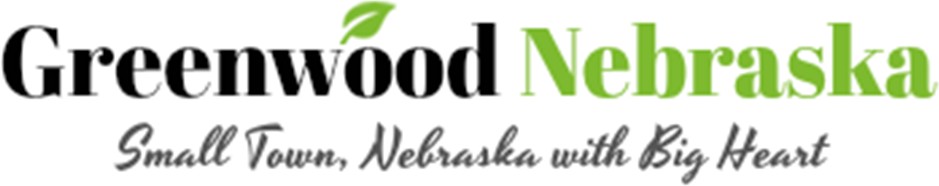 Village of GreenwoodElectric-Water/Sewer Departments619 Main StreetGreenwood, NE 68366Primary Customer Information	(Please Print or Type)First Name: 	M.I.: 	Last Name:  		  Email Address:  						 Main Phone: 			Alternate Phone:  		 City: 				State: 	Zip:  	The following monthly billings shall occur during the duration of this installment agreement:I agree to the terms outlined in the above installment agreement, and to pay all monthly billings occurring during the installment agreement by the date they are due, so that at the end of this agreement, my utility account with the Village of Greenwood shall be current. I also further acknowledge that if I fail to meet any other terms outlined above, my utility service will be disconnected without further notice.Signature:By: 	Date:  	VOG Trustee ApprovalBy:   	Date: 	Village ClerkBy:   	Date:   	Form: PPUtility Payment Plan	VOG © 03/2019Installment Payment PlanInstallment Payment PlanInstallment Payment PlanInstallment Payment PlanPast Due AmountPast Due AmountPayment DateAmount1/3 payment-1/3 payment-1/3 payment-